 IDHAYA COLLEGE FOR WOMENAROCKIA NAGAR, SARUGANI, SIVAGANGAI DIST– 630 411FACULTY PROFILEDepartment: Commerce with Computer Application  1.  Name			: 	Dr. R. Vijayalakshmi2.  Father’s name		:   	S. Rajagopalan3.   Educational       Qualification 		:	M.Com., M.A., M.Phil., B.Ed., Ph.D.,4.  Designation		:	Associate professor and Head					Department of Commerce with CAIdhaya College for Women, Sarugani	,			Sivagangai Dt.630 411.5. Teaching Experience	: 	24 years6. Date of Birth		: 	01.06.19717.Gender			:	Female  8. Address for      Communication (Res)	: 	25 D, Somasundaram Nagar, Ramnagar, Devakottai. 630 303. Sivagangai District.		Phone No.	: 	9486483621/8778639618		Email – id	: 	vijiramki1@gmail.com9.  Area of Specialization:	Human Resource, Marketing, Income tax10. Publications:11.  Paper Presented in Inter National Conference  12. Seminars / Conferences / Workshops Organized:	Financial Inclusion – 26.08.2014Organized one day One National Seminar on the topic of “Globalization and its impact in Recent Scenario” on 05.03.2016Organized one-day National Seminar on the title of “E-Banking” on 16.03.2017IQAC – Post Accreditation and Quality Sustenance – 09.09.2017Organized Inter-Collegiate Meet – MGT MEGA MEET on 29.09.2017.Organized one-day National Seminar on the title of “Emerging Trends in Business and Management” on 04.10.2018.Organized one-day workshop, on the topic of “If not Research, then what?” on 04.08.2018 for IQAC as IQAC Coordinator.Organized one-day workshop, on the topic of “Revised framework of NAAC” for IQAC.Conducted “Nationwide Competition on laws related to women”, on 03.10.2018 which was organized by National Council for Women, (NCW) Delhi.Organized Faculty Development Programme on “Quality sustenance in the post accreditation scenario” for IQAC.Organized one-day workshop on “Economic Trends in Current Scenario” on 26.09.2019.Organized one-day workshop on “Tally with GST” on 08.01.2020.Organized one-day workshop on “A disclosure requirement while presenting the financial statement of the corporate entity” on 25.01.2020.Organized one Day webinar on “Academic Research Writing” for PG and Research Department of Commerce with Computer Applications on 01.05.20.Organized E-Quiz on “Income tax – Income from Salary” for the Department of Commerce with CA during 18.05.20 – 20.05.20.Organized Five Day FDP on “Tips to face NAAC Assessment and Accreditation” for IQAC from 27.05.20 to 31.05.20.Organized E-Quiz on “International World Environment Day” for IQAC on 05.06.20.Organized Three Day International Seminar on “Innovations in Research” for PG and Research Department of Commerce with Computer Applications in collaboration with Indian Academic Researchers Association (IARA), Trichy during 01.06.21 to 03.06.21.Organized one-day National Webinar on “Sampling Techniques in Research” by PG and Research Department of Commerce with CA in collaboration with International Doctor of Philosophy Researchers’ Association (IDOPRA), Chennai on 15.07.21.Organized one-day Career Awareness Programme on “Career opportunity on importance of Tally Certifications” in collaboration with Tally Education Pvt. Ltd., Bengaluru.Organised one-day International Conference on “Innovation and Entrepreneurship in collaboration with Ananda College, Devakottai, Madurai Sivakasi Nadars Pioneer Meenakshi College, Poovanthi, and EUNICE Education and Research. Organised “World Consumers Day” on 15.03.2022 at our college.Organised Student Development Programme on Add-on courses from 20.04.22 – 26.04.22.13. Seminars / Conferences / Workshops Attended:Participated in Training of Trainers (TOT) at Centre for Entrepreneurship Development Madurai.Attended Refresher Course for 20 days at Bharathiyar University, Coimbatore.Symposium on women in Administration: Trends, Challenges, and Opportunities at Alagappa University, Karaikudi.Participated - After Graduation…? A Seminar for career guidance at Karaikudi Institute of Technology and Karaikudi Institute of Management.Participated - Best practices in Teaching and Quality Assessment at the College level at Thassim Beevi Abdul Kader College, Kilakarai.Participated - Colloquium – Triad on Higher Education Quality, at Alagappa University, Karaikudi.Participated - Creative Leadership at AKDD Women’s College, Rajapalayam.Attended workshop on Excel Applications in Data Management at Mepco Schlenk Engineering College, Sivakasi.Participated – Implementation of GST: One Nation One Tax at Government Arts College, Paramakudi.Participated – Empowering teachers to prepare Professionals of tomorrow at Alagappa University, Karaikudi.Participated – App without Coding at S. Vellaichamy Nadar College, Madurai.Participated – Revised Assessment and Accreditation Framework of NAAC at Kathir College of Arts and Science, Coimbatore 05.01.2019.Participated – Technical and Scholarly writing at Alagappa University, Karaikudi on 14.02.2019.Participated – Digital transformation in the contemporary Business Environment at Vidhya Giri Arts and Science College for Women, Puduvayal 27.02.2019.Participated – Mentoring the Non-Accredited Institutions under the Jurisdiction of Alagappa University towards Accreditation by NAAC at Alagappa University, Karaikudi on 07.05.2019Participated – ICT enablement for Educational Leaders to improve Institution Management and to be compliance Ready on 21.06.2019Participated – Draft National Education Policy – 2019 at Alagappa University, Karaikudi Attended – Industry Institution Linkage – at Department of Commerce, Alagappa University, Karaikudi Participated in a one-day workshop on “Basics of Accreditation” at Bishop Heber College, Trichy 30.11.2019.Attended three-day workshop on Publication Ethics, Research Metrics, and LaTex at Alagappa University, Karaikudi during 19. 02.2020 to 21.02.2020.Participated in one-day state level seminar on “Statistical Analysis using 
SPSS Software” (SASPSS, 2020) on 14.02.2020. Participated in one-week FDP on Awareness on NAAC (Revised Assessment Framework) by AAdhayapana, Bangalore, during 06.04.20 and 13.04.20.Participated in three-day FDP on Leader – A Real Role Model organized by Nallamuthu Gounder Mahalingam College, Pollachi during 16.04.20 and 18.04.20.Participated two-day online course on Research Methodology organized by Mayura Badminton Association between 16.04.20 and 17.04. 20 Participated Six hours 7 Modules Programme on Dhrona – The Art of Teaching and Learning for the NXT Generation organized by Dwaraka Doss Goverdhan Doss Vaishnav College, Chennai.Participated in 10 Days FDP on Research Instincts organized by AAdhayapana, Bangalore during 21.04.20 and 02.05.20.Participated in one-week FDP on Research, Critical Thinking, and Innovation organized by IARA, Trichy from 22.04.20 to 28.04.20.Participated in one-day FDP on Futuristic Information and Communication Technologies organized by the Computer Society of India, Jaipur Chapter.Participated in one-day FDP Higher Education Post Covid – Random Thoughts organized by Asan Memorial College of Arts and Science, Chennai on 11.05.2020.Participated in one-week FDP on Innovation to Academicians organized by Ramachandra College of Engineering & NSTEDB, New Delhi during 11.05.20 and 16.05.20.Participated Five Day FDP on Outcome Based Education – A step towards excellence organized by Government College of Engineering, Karad, Maharashtra from 11.05.2020 to 15.05.2020.Participated in one-day FDP IPR Awareness organized by Keyway Research, Hyderabad on 13.05.20.Participated in One-week FDP Nurturing Entrepreneurship – Law and ICT Perspectives organized by Nallamuthu Gounder Mahalingam College, Pollachi during 16.05.20 and 22.05.20.Participated in one-day FDP on Impact of COVID – 19 and Social Security Measures in the Unorganised Sector in India organized by Shree Chandraprabhu Jain College, Minjur on 18.05.20.Participated in one-day FDP on uncovering Piazza for effective teaching organized by Sri Amaravathi College of Arts and Science, Karur on 20.05.20.Participated in one day FDP on Emotional Intelligence organized by Veltech Ranga Sanku Arts College, Avadi on 20.05.20.Participated in one-day FDP on Nurturing Entrepreneurship Law and ICT Perspectives organized by Nallamuthu Gounder Mahalingam College, Pollachi on 23.05.20.Participated in one-week FDP on Effective Online Teaching Methods organized by Dr. N.G.P Institute of Technology, Chennai during 08.06.20 and 14.06.20.Participated in FDP on “Capacity Building for Effective Student Mentoring” organized by M.O.P Vaishnav College for women, Chennai on 10.06.2020.Participated in one-day FDP on Capacity Building for effective Mentoring organized by M.O.P Vaishnava College for women, Chennai on 18.06.20.Participated Four Day FDP on Technology towards Common Man organized by Sri Manakual Vinayagar Engineering College, Puducherry between 10.06.20 and 13.06.20.Participated in one-day FDP on Funding Opportunities for Research Projects organized by Periyar E.V. R College, Trichy on 24.06.2020.Participated one-week online course on Research Methodology for Social Sciences organized by the Indian Academic Researchers Association during 06.04.20 and 12.04.20.Participated Three-day online course on Reference Management Tools and Online Citation Database organized by the Indian Academic Researchers Association, Trichy during 19.04.20 and 21.04.20.Participated Five Day online Course on Futuristic Accounting organized by the Indian Academic Researchers Association, Trichy during 11.05.20 and 15.05.20.Participated one-day online course on Effective Energy Management Practices of Farmers in COVID-19 organized by Alagappa University, Karaikudi on 03.06.20.Participated in One-week FDP on Application of Tools and Techniques in Research Methodology accelerate to publish an article in Scopus and Web of Science” organized by Hindustan College of Arts and Science, Coimbatore during 19.12.2020 – 24.12.2020.Participated in an International webinar on “Research Publication and Citation Promotion” organized by Periyar E.V.R College, Trichy on 15.05.2021.Participated in a National level seminar on “Entrepreneurial Skills – A vital play of Technology and Innovations” organized by Kamadenu Arts and Science College, Erode on 20.05.21.Participated in a National webinar on “Social Science Research & Statistical Data Analysis using SPSS” organized by Rajapalayam Rajus’ College, Rajapalayam on 12.07.2021.Participated in National Seminar on “IKIGAI ALCHEMY” organized by Aadhyapana, Bangalore on 16.07.2021.Participated in 3 day National SDP on “Curriculum Development, Research, and Innovation” organized by Trinity College for women (Arts and Science), Salem from 28.07.2021 to 30.07.2021.Participated 6Day FDP on “Digital Teaching Methods in Higher Education” organized by Hindustan College of Arts and Science, Coimbatore from 23.08.21 to 28.08.21.Participated 5 Day FDP on “Research Methodology: Paradigms and Trends” organized by Yuvakshetra, Institute of Management, Pallakad, from 06.09.21 to 10.09.2021.Participated in National Conference on “SDGs of UN: Sketching the relevance of National Framework for the UN 2030 Agenda for Sustainable Development in India” organized by St. Aloysius’ College, Jabalpur on 22.09.2021.Participated in One Week FDP on “Research Methodology and Data Analysis” organized by Sri Krishna Adithya College of Arts and Science, Coimbatore from 25.10.2021 to 01.11.2021.Participated in FDP on “Identification of Research Problem” organized by Kamadenu Arts and Science College, Erode on 13.11.2021.Participate 5 Day FDP on “Computational Mathematics and Recent Advances in Management Principles” organized by Swami Keshvanand Institute of Technology, Jaipur during 15.11.2021 – 19.11.2021.Participated 5 Day International FDP on “Writing and Publishing Research Papers in Scopus / Web of Science Journals” organized by St. Joseph’s College Arts and Science, Cuddalore, during 22.11.2021 – 26.11.2021.Participated 15 days Capacity Building Programme organized by Manonmaniam Sundaranar University, Tirunelveli during 15.12.2021 – 29.12.2021.Participated 3 Day online workshop on “Innovation Ecosystem” organized by Indian Academic Researchers Association, Tiruchirappalli from 20th January to 22nd. January 2022.Participated one-week Faculty Development Programme on “Enhancing Quality by unearthing Innovative Practices – EQUIP 2022 from 18.04.22 – 24.04.22.Participated Five Day Faculty Development Programme on “Basics of IPR” from 2.5.22 – 6.5.22.14.  Details of Membership in Academic / Professional Bodies:Member of Board of Studies for M. Com CA at Alagappa University, Karaikudi.Attending Commerce and Commerce with Computer Application Board (UG & PG) Valuation since 2006.Acting Chief Examiner for the B. Com / B. Com CA since 2011.Member of Board of Studies for B. Com, M. Com, and M.Phil. at Sengamala Thayar Educational Trust College, Mannarkudi.Member, of course, designing for Tally – Certificate course at Ananda College, Devakottai.Member in CAPE Forum, Kanniyakumari.Member in Review of Committee of NAAC in Saradha Gangadharan College of Arts and Science, Pondicherry.15.  Details of Attending the Seminars / Association Meetings as Resource person:Attending as a Moderator for paper presentation on 18.02.2011 at Ananda College, Devakottai.Called as a Judge for debate on the title of Mobile Phone – Boon Or Bane at Al Hilal Matriculation Higher Secondary School, Thondi.Acted as Chief Guest on Career Opportunities – Tomorrow for Graduate Students at Ananda College, Devakottai.Acted as Chief Guest for an Association Meeting and delivered a speech on Know yourself at Sonai Meenal Arts and Science College, Muthukulathur.Acted as a Resource person and delivered a talk on “Women Entrepreneurship” at Seethalakshmi Achi College for women, Pallathur.Invited as Chief Guest and delivered a presentation on the title of “Stress Management” on 20.07.2018 for the Association Meeting at Ananda College, Devakottai.Invited as Chief Guest and delivered a talk on the title of “Self Awareness” at Morning Star Arts and Science College, Kamuthi, on 24.01.2020.Invited as a resource person and moderator for paper presentation on” Digital Marketing” at Ananda College, Devakottai on 28.02.2020.Invited to conduct Academic Audit at Syed Ammal Arts and Science College, Ramanathapuram.Invited as a resources person to address the Preparation for the revised framework of NAAC on 09.10.21 at Syed Ammal College of Arts and Science, Ramanathapuram. 16. Guideship / Research Supervisor:	Approved as Research Supervisor of Department of Commerce, Alagappa University, Karaikudi from 31.03.2017.	Guiding a candidate Mr. J. Kathirvel is a part-time Research Scholar who is working as Assistant Professor at Sree Sevugan Annamalai College, Devakottai. Date of Registration: 04.09.2019.	Guiding a candidate Mr. A. Valliappan, a part-time Research Scholar who is working in Sree Sevugan Annamalai College, Devakottai. Date of Registration: 07.07.2021.	Guiding a candidate Mr. S. Praveen Kumar, a part-time Research Scholar who is working as Assistant professor in Sree Sevugan Annamalai College, Devakottai.Date of Registration: 18.02.2022.	Guiding a candidate Mrs. V. Maria Subaitha, a part-time Research Scholar who is working as Assistant professor in Annai Scholastica College, Rameswaram.Date of Registration: 26.04.2022.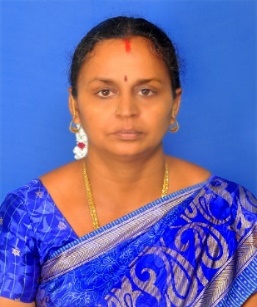 S. No.TitleName of the JournalISSN/ ISBN No.Month &Year1.Women in Social StatusVergel publicationsISBN: 978-81-928113-3-8Oct. 20132.Emerging Trends in Capital MarketAnanda College, DevakottaiISBN: 978-81-928113-3-8Dec. 20133.Loan waiver and Indian AgricultureShanlax Publications, MaduraiISBN:978-93-80686-09-7Jan 20144Debt Relief & Debt Waiver: Real Nourishment to Agriculture? – A case study concerning Sivagangai District.TQ – a research journalISSN: 2319-9091June 20145Foreign Direct Investment in Indian Retail Trade and its ChallengesIJMR, Vol. 1, No.2ISSN: 2348-4373Apr. 20156Agricultural Debt Waiver and Debt Relief Scheme, 2008- An analysis of transaction cost to Banks in Sivagangai District.International Journal of ZahirISSN: 2454 – 2938Jan. 20167Innovation and EntrepreneurshipVHNSN, College, VirudhunagarISBN:978-93-81723-54-8Aug. 20168Agricultural Debt Waiver and Debt Relief Scheme, 2008 (ADWORDS) and the Tribulations meted out by the bankers while implemented in Sivagangai DistrictPARIPEX – Indian Journal of ResearchISSN: 2250-1991 Impact factor: 5.215 IC value: 77.65Sep. 20169Role of MSME in Women Entrepreneurial DevelopmentVHNSN College, Virudhunagar.ISBN: 978-93-81723-54-8Aug.201710.Make in India – Challenges, and OpportunitiesForschung Publications, Mogappair, ChennaiISBN:978-93-87865-01-3Mar. 201811.Job Satisfaction at the workplace concerning Self-financing Colleges in Devakottai.Shanlax International Journals, MaduraiISSN:2320-4168 Impact Factor 4.118Oct. 201812.Public Attitude towards Payment Banks – A study with special reference to Karaikudi Town.Forschung Publications, Mogappair, Chennai.ISBN:978-93-87865-15-0Sep.201913.Consumer Behaviour towards Online Shopping in Devakottai Taluk – An exploratory study.Study India Place NamesISSN: 2394-3114. Impact Factor: 6.3Feb. 2014.Impact of COVID-19 on Agriculture in IndiaIndian Journal of Adult Education, UGC Care Group 1ISSN: 0019- 5006Dec. 2020.15Consumer Awareness towards online shopping with special reference to Sivagangai DistrictNIU International Journal of Human Rights ISSN: 2394-0928 Vol.8(III)202116Customers Satisfaction level towards green banking services in selected public sector banks in Sivagangai DistrictInternational Journal of Creative Research Thoughts (IJCRT), Vol .9, Issue 12ISSN: 2320-2882 Impact factor 7.97Dec. 202117Role of Microfinance in Rural DevelopmentJournal of Emerging Technologies and Innovative Research (JETIR), Vol. 8, Issue 12ISSN: 2349-5162 Impact Factor: 7.95Dec. 202118Practical AuditingScientific International Publishing HouseISBN: 978-93-92992-14-82022S. No.TitleInstitutionDate and Year1.Rural EntrepreneurshipJayaraj Annapackiam College, Periyakulam   06.03.2008  - 07.03.20082G  Gearing Activities in Rural EntrepreneurshipAlagappa University, Karaikudi02.04.20093E  Emerging trends in Indian Financial MarketDr. Umayal Ramanathan College, Karaikudi06.09.20134     Recent Indian Rupee Crisis: A sequel to purely domestic fiasco or world economic catastrophe?Guru Shree Shantivijai Jain College for women, Chennai03.02.20145    Modern Trends and Development Strategies in          I   Indian Business         Sri. Ganesh College, Salem19.02.20146Globalization and its impact in IndiaDr. Zahir Hussain College, Illyangudi20.02.20147     Foreign Direct Investment in Retail TradeDr. Zakir Hussain College, Illyangudi28.08.20148  Financial Markets – Issues and ChallengesTiruchirappalli09.01.2016 – 10.01.20169     Innovations and EntrepreneurshipV.H.N.Senthikumara Nadar College, Virudhunagar.19.08.2016 – 20.08.201610          Women Entrepreneurs – Issues and ChallengesMangayarkarasi College of Arts and Science for women, Paravai08.09.201611Demonetization Causes and ConsequencesDr. Zahir Hussain College, Ilayangudi.23.02.201712     Corporate EntrepreneurshipAnanda College, Devakottai15.03.201713    A study on Foreign Direct Investment (FDI) – and  its relative  impact on Indian EconomyDepartment of Corporate Secretaryship, Alagappa University, Karaikudi19.02.201914.E Entrepreneurship and GrowthAnanda College, Devakottai.12.02.202015.P Public attitude towards payment Banks – with special reference to Karaikudi TownDepartment of Banking Management, AIM, Karaikudi.25.09.201916D     Futuristic ICTComputer Society of India10.05.2020